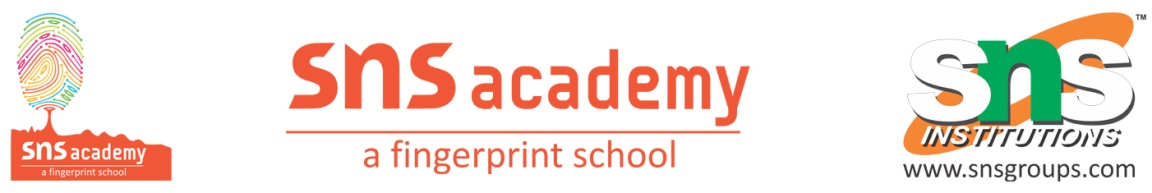  Grade:5                 HINDI  WORKSHEET                        Date:10.02.24                                  Lesson-11,121.निम्नलिखित शब्दों का अंग्रेज़ी  में अर्थ लिखें ।1) उदास                            5)  ताकत 2) बीमार                            6) नुकसान 3)पपीता                             7)  वरदान 4)बुखार                              8) गलती  2. निम्नलिखित शब्दों का हिन्दी  में अर्थ लिखें। 1)  Education                         5) Bones 2) Path                                  6) Flesh       3) Problem                            7) Prince 4) Animal                              8)Test 3.   निम्नलिखित शब्दों  का वर्ण -विच्छेद करें ।  1)राजा  -                                     2)अमरूद - 3)ताकत  -  4) केले -  5) पपीता-समझो और भरो --1)बच्चे ---------थे  ।2)मेरी यह दशा ---------अमरूद के कारण हुई  ।3)--------फल नहीं खाने चाहिए ।4)केला --------------था ।
5.निम्नलिखित शब्दों के एकवचन - बहुवचन लिखे ।
1) बिल्ली 2) लता 3) परीक्षा 4) पत्ती 